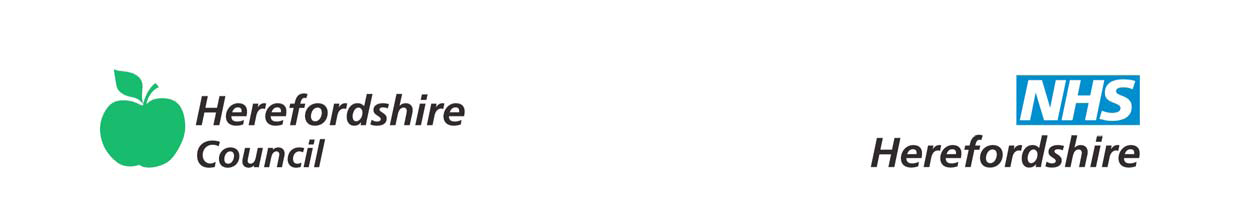 
 Family Support Evaluation Form for Young PeopleDid your support worker explain to you why they were working with you / your family?                                                                                                                                                Yes               No           Please put a cross in the boxes below that you think match how you felt about the support:
3. Which areas did you and the support worker focus on? 4. What difference has having a support worker made to you? (You can circle all answers that fit)5. On a scale of 1 – 10 how do you feel our support has helped you in making positive changes to family life?6. Do you have any other comments?__________________________________________________________________________________________________________________________________________________________________________Name……………………………………………………….		Date………………………………………….Thank you for taking the time to complete this questionnaire.Your responses are valuable to us and will help us to improve our service.Last updated July 2016GoodOkayPoorYour relationship with your workerHow easy your worker was to talk toAdvice/help your worker gave you1. Behaviour management2.Parenting (basic care; supervision)3.Routines4.Substance 
Misuse5. Accessing other services6. Relationships7.Domestic Abuse8.Home Safety9.Home Conditions10.Housing11. Keeping Safe12. Mental Health13.Physical Health14.Budgeting15.School Attendance16. CV writing17. Job applications18. College courses19. Positive activities20. Other1.I generally feel happier2.I have more people to confide in if I need to3.I get on better with my mum / dad or carers4.I feel like people listen to me5.I get on better at school/college/work6.I feel less angry7.Nothing has really changed8.I feel happier at home9.I don’t feel as anxious10.I’ve learned how to control my behaviour more11.I’m going to school/college/ work more12.I get on better with my siblings13.I didn’t like having a support worker14.My mum/dad or carers are happier15.I feel safer16.I get shouted at less17.I feel more anxious18.I feel more angry19.I argue with my family less20.I’m going to school/college/work less 21.I argue with my family more22.I like myself more23.I understand more about keeping myself safe24.I look after myself better25.I get on better with my friends26.I find it easier to talk about how I feel27.OtherNot at allA littleTo a degreeQuite a fewA lot